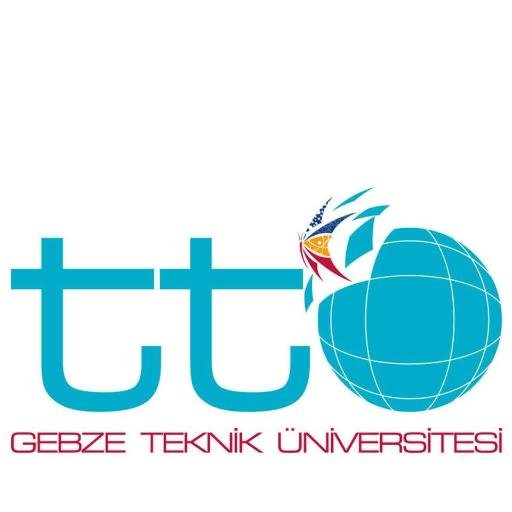 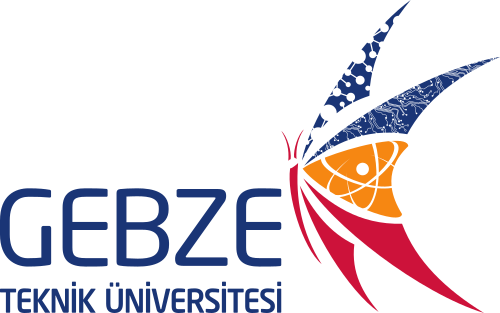 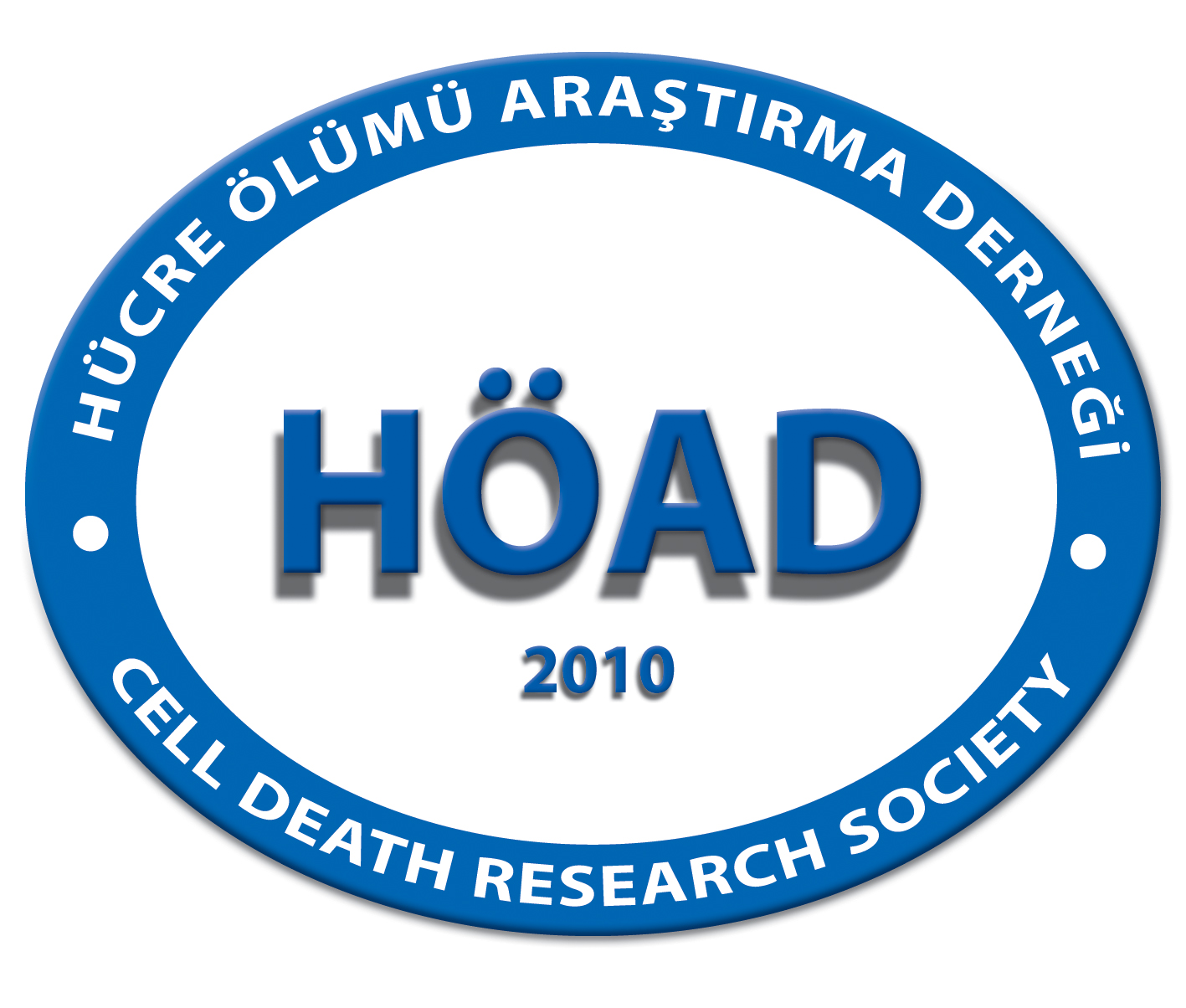 Hücre Ölümü Araştırma Derneği (HÖAD) Sağlık Alanında Proje Yazımı ve Hücre Ölümü Araştırmalarında Yeni Teknikler Çalıştay Programı 9-11 Şubat 2017 - Gebze Teknik ÜniversitesiORGANİZASYON KOMİTESİ:Semra KOÇTÜRK (HÖAD Başkanı)Kemal S. KORKMAZ (HÖAD Başkan Yardımcısı)H.Seda VATANSEVER (HÖAD Genel Sekreteri)Zekiye S. ALTUN (HÖAD Saymanı)Işıl AKSAN KURNAZ (HÖAD Yönetim Kurulu Üyesi)Devrim GÖZÜAÇIK (HÖAD Yönetim Kurulu Üyesi)Ayten NALBANT  (HÖAD Yönetim Kurulu Üyesi)KONUŞMACILAR (Alfabetik sıra)Bünyamin AKGÜL (İzmir Yüksek Teknoloji Enst.)Zekiye ALTUN (Dokuz Eylül Ü.)K. Yalçın ARGA (Marmara Ü.)Elif Damla ARISAN (İstanbul Kültür Ü.)E. Zerrin BAĞCI (Namık Kemal Ü.)Damla BOZKULAK (Gen Era Diag.)Barbaros ÇETİN (Bilkent Ü.)Saliha DURMUŞ (GTÜ, Phi Tech Bioinformatics)Devrim GÖZÜAÇIK (Sabanci Ü.)Türkan HALİLOĞLU (Boğaziçi Ü.)Hakan HOCAOĞLU (Gebze Teknik Ü.)Elif N. F. KARALAR (Koç Ü.)Semra KOÇTÜRK (Dokuz Eylül Ü.)Kemal KORKMAZ (Ege Ü.)Işıl KURNAZ (Gebze Teknik Ü.)Ayten NALBANT (İzmir Yüksek Teknoloji Enst.)Volkan ÖZGÜZ (Sabancı Ü.)Muzaffer ÖZTAN (Alfanorm)Nuri ÖZTÜRK (Gebze Teknik Ü.)Cüneyd PARLAYAN (Medipol Ü.)Pınar PİR (Gebze Teknik Ü)Serhat SEVLİ (Nehir Biyotek.)Tunahan ÇAKIR (GTÜ, Phi Tech Bioinformatics)Yağız Can ŞİŞMAN (Seven Bridges)Seda VATANSEVER (Celal Bayar Ü.)DESTEKLEYEN FİRMALAR 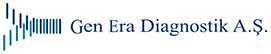 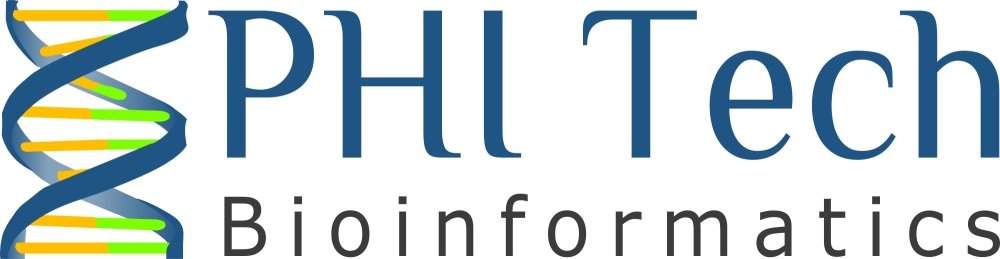 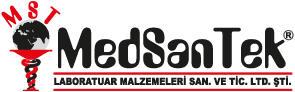 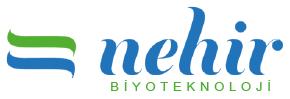 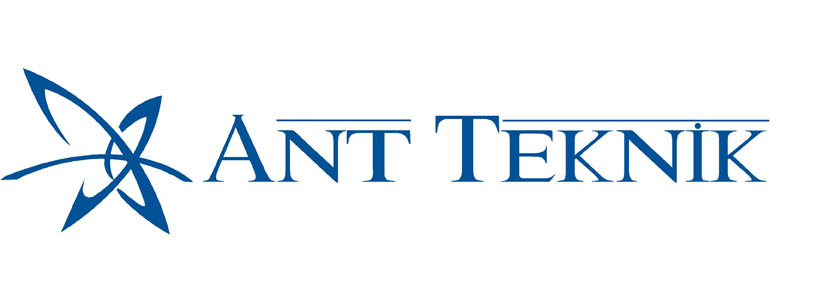 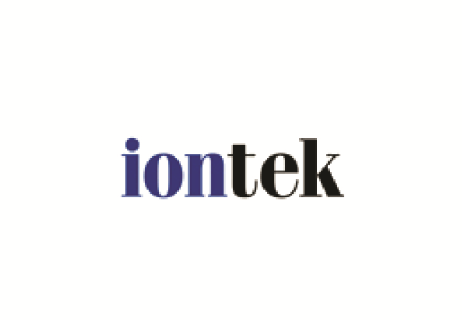 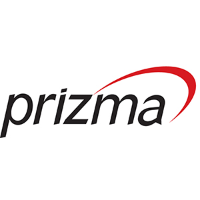 DAVETDeğerli Araştırmacı,Hücre Ölümü Araştırma Derneği (HÖAD) yönetim kurulu olarak  Gebze Teknik Üniversitesinin destekleri ile “Sağlık Alanında Proje Yazımı ve Hücre Ölümü Araştırmalarında Yeni Teknikler Çalıştayı” kapsamında sizlerle birlikte olmaktan dolayı onur duymaktayız. Bu alanda çalışan tüm bilim insanlarının bildiği üzere; gelişim sürecindeki doku homeostazının sağlanması ve pek çok hastalığın temelinde yer alan hücre ölümü ile ilgili bilgi birikimi ve  çalışmalar her geçen gün temel ve klinik bilim dallarından gelen katkılar ve yenilikler ile artmaktadır. Bu bağlamda her zaman teknolojik gelişmeleri izlememize olanak sağlayan firma ve yetkililerine teşekkür ediyoruz. HÖAD’ın öncelikli hedeflerinden birini gerçekleştirmek üzere düzenlenmiş olan bu çalıştayın amacı; hücre ölümü alanında çalışan değerli bilim insanlarından oluşan eğiticilerin kendi deneyim ve bilgi birikimlerini diğer araştırmacılarla paylaşması ve bu alanda çalışan bilim insanları arasında ortak bir platform sağlanmasıdır. Bu amaca yönelik olarak çalıştay programı üç adet sertifikasyonu içermektedir:Ulusal ve Uluslararası Proje Yazma İlkeleri Hücre Ölümünde Yeni Teknolojiler Hücre Ölümüne Biyoinformatik Yaklaşımlar Birbiri ile bütünleşen üç ayrı konuda yapılandırılmış olan çalıştaya katılımcıların; arzu ettikleri günün programına katılarak sertifika alabilecekleri gibi, üç gün boyunca katılım göstererek üç ayrı sertifikayı alabilme olanakları bulunmaktadır. Düzenleme kurulu olarak dileğimiz; HÖAD’ın bu aktivitesinin tüm katılımcılara bilimsel katkı sağlamasının yanı sıra, bu konuda çalışan araştırmacıları bir araya getirmeyi hedefleyen derneğimizin destekleriniz ve önerileriniz ile güçlenmesidir.SaygılarımızlaHÖAD Yönetim KuruluÇALIŞTAY PROGRAMIYEREL KOMİTE:Prof. Dr. Işıl AKSAN KURNAZ (Başkan)Yrd. Doç. Dr. Tunahan ÇAKIRBaşak KANDEMİROya ARI UYARMelis SAVAŞAN SÖĞÜTMerve ÜSTÜNYiğit BABAL9 Şubat 2017Ulusal ve Uluslararası Proje Yazma İlkeleri Sertifika ProgramıUlusal ve Uluslararası Proje Yazma İlkeleri Sertifika Programı9:30 – 10:00Açılış konuşmalarıProf. Dr. Işıl AKSAN KURNAZ  Yerel Komite Başkanı Prof. Dr. Semra KOÇTÜRK  HÖAD-Başkanı Prof. Dr. Haluk GÖRGÜN GTÜ Rektörü       Hasan ASLAN Rektör Yrd. Abdurrahman GÜNGÖR TTO Md. 10:00 – 10:30Proje hazırlık safhası: bilimsel tarama, araştırma konusu seçimi, hipotezin oluşturulması, projenin tasarımı.S.KOÇTÜRK10:30 – 11:00Kahve arası11:00 – 11:30Araştırma projelerinde başlık, özet, anahtar kelimeler, amaç ve hedefler, konu, kapsam ve literatür özeti yazma teknikleriS.VATANSEVER11:30 – 12:00Projede özgün değer, yöntem, sonuçlarının analizi, B planı oluşturulmasıI.KURNAZ12:00 - 13:30Öğle Yemeği13:30 -14:00Proje yönetimi, ekip ve araştırma olanakları, bütçe, yaygın etki, projenin yürütülmesi, izlenmesi Z.ALTUN14:00-14:30Ufuk 2020 projeleri ve İnsan Beyin Projesi örneği V.ÖZGÜZ14:30-15:00Ufuk 2020’de üniversite-sanayi destekleriM.ÖZTAN 14:30 – 15:00Kahve arası15:00 – 15:30Araştırma sonuçlarını yayına dönüştürme teknikleriA.NALBANT15:30 – 16:00Sağlık alanında Türkiye’deki yayınlarELSEVIER 16:00 – 16:30Kahve arası16:30 – 17:30Başarı öyküleri:16:30-16:50ERC Starting GrantsE. KARALAR 16:50-17:10Ufuk 2020 projeleriH.HOCAOĞLU17:10 – 17:30COST ve EMBO networking projeleriE.D. ARISAN17:30-18:00Kapanış ve Sertifikaların verilmesi10 Şubat 2017Hücre Ölümünde Yeni Teknolojiler  Sertifika ProgramıHücre Ölümünde Yeni Teknolojiler  Sertifika ProgramıHücre Ölüm Yolakları Oturumu 09:30 - 10:30Nobel Özel Oturumu: Otofajik hücre ölüm mekanizmaları D.GÖZÜAÇIK10:30 - 11:00Kahve arası11:00 - 11:30Apoptotik hücre ölüm mekanizmaları S.KOÇTÜRK11:30 - 12:00Apoptozda kodlamayan RNA’lar (Bünyamin Akgül)B.AKGÜL12:00 - 13:30Öğle YemeğiHÜCRE ÖLÜMÜ İLE İLGİLİ YENİ TEKNOLOJİLER OTURUMUNext Generation DNA dizileme teknolojisi ve hücre ölümü uygulamaları13:30 – 14:00Apoptozisde NGS ve OMICS uygulamalarıC.PARLAYAN14:00 – 14:15Tek-hücre gen ifade analizi iş akışı(Single-Cell Gene Expression Workflow)D.BOZKULAK14:15 - 14:30Omik bilgilerin saklanması ve bulut genomikY. C. ŞİŞMAN14:30 - 15:15Kahve arasıCRISPR/Cas9 teknolojisi ve hücre ölümü uygulamaları oturumu15:15 – 15:45Biyolojik saat ve genom düzeltmesi N.ÖZTÜRK15:45- 16:00İlan edilecektir.GE / ElipsMicrofluidics sistemler ve hücre ölümü uygulamaları oturumu16:30-16:45Mikro-akışkanlar-dinamiği tabanlı biyo-parçacık manipülasyonuB. ÇETİN16:45- 17:00Nanostring mikroakışkan teknolojiler ve apoptoz panelleriIontek17:00-17:30Mikroakışkan sistemlerS.SEVLİ17:30-18:00Kapanış ve Sertifikaların verilmesi11 Şubat 2017Hücre Ölümünde Biyoinformatik Yaklaşımlar Sertifika ProgramıHücre Ölümünde Biyoinformatik Yaklaşımlar Sertifika Programı 09:30 - 10:00Biyoinformatiğin temelleri K.KORKMAZ10:00 - 10:45Hücre ölümünde sistem biyolojisi yaklaşımları: genom ölçekli (omik) verilerinin analizi T.ÇAKIR10:45- 11:15Kahve arası11:15- 12:00Hücre Ölümü ile İlgili Veritabanları ve Biyoinformatik Araçlar S.DURMUŞ12:00-13:30Öğle Yemeği13:30- 14:15Bütünleştirilmiş biyomoleküler ağlar yaklaşımı altında hücre ölümü K.Y. ARGA14:15- 15:00Hücre ölümünün matematiksel modellemesiE. Zerrin BAĞCI15:00-15:30Moleküler modelleme ve yapısal biyolojiT.HALİLOĞLU15:30 – 16:00Kahve arası16:00-17:30Kök hücre ölümünün dinamik modellenmesi: COPASI uygulamalarıP.PİR17:30-18:00Kapanış ve sertifikaların verilmesi